SILLABUSZA TANTÁRGYBÓL"MATEMATIKAI MODELLEZÉS ÉS MODELLEK"                                   TANÁR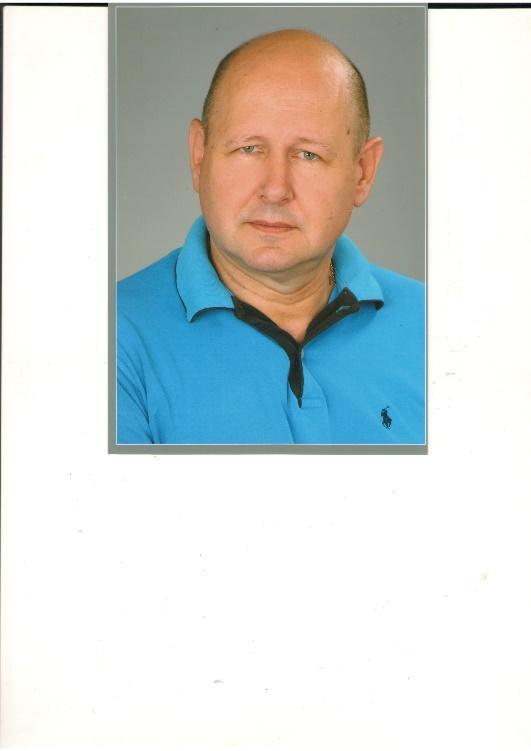 Műszaki tudományok doktora, a Matematika és Informatika Tanszék professzora, Ukrajna Tisztelt Feltalálója, a Magyar Tudományos Akadémia köztestület tagja. 30 éves tapasztalattal rendelkező tanár, több mint 470 tudományos és oktatási munka, tankönyv, kézikönyv és monográfia szerzője.A II. Rákóczi Ferenc Kárpátaljai Magyar Főiskolán és az Ungvári Nemzeti Egyetemen különböző években az "Optimalizálási módszerek és modellek", a "Tudományos kutatás alapjai" és más tantárgyakat tanított MSc hallgatók számára.Kutatási érdeklődés: az ipari vállalkozástervezés matematikai modelljei, a modellezés elméleti és módszertani vonatkozásai, a kutatás tervezésének modern tudományos módszerei és rendszerei, anyagtudomány, új oktatási és tanulási információs technológiák, a munkavédelem alapjai stb.II. Rákóczi Ferenc Kárpátaljai Magyar FőiskolaTantárgyleírásZsiguc GyörgyE-mail:  zsiguc.gyorgy@kmf.org.uaKépzési szintBScMScTagozatNappaliLevelezőTanév/félév2021-2022A tantárgy címeOptimalizálási módszerek és modellekTanszékMatematika és InformatikaKépzési programA tantárgy típusa, kreditértéke, óraszáma (előadás/szeminárium/önálló munka)Típus (kötelező vagy választható): választhatóKreditérték: 4Előadás: 20 Szeminárium/gyakorlat: 10Tárgyfelelős oktató(k) (név, tudományos fokozat, tudományos cím, e-mail cím)Zsiguc GyörgyE-mail:  zsiguc.gyorgy@kmf.org.uaA tantárgy előkövetelményeiA tantárgy általános ismertetése, célja, várható eredményei, főbb témaköreiA tantárgy általános ismertetéseA kurzus keretein belül bemutatásra kerülnek bizonyos típusú rendszerek modelljei, alapfogalmak és módszerek, példák a gyakorlatban történő alkalmazásukraAz "Optimalizálási módszerek és modellek" tantárgy célja és célkitűzései a matematikai modellezés alapjainak elsajátítása gazdasági és matematikai problémák megoldásához. A fő figyelmet a különböző modellezési típusok megismertetése, a probléma megállapítása gazdasági-matematikai modell felépítése, a megoldás megtalálása a modellezésben, a numerikus módszer kiválasztása és a kísérlet eredményeinek feldolgozása.A tantárgy által elsajátítható ismeret lehetőséget ad az alkalmazott gazdasági és matematikai problémák elemzésére és megoldására, elősegíti a logikus és algoritmikus gondolkodás fejlődését.Tanulási eredmények:A tantárgy sikeres teljesítése esetén a hallgatók képesek:megfogalmazni a legegyszerűbb gazdasági és matematikai problémákat, és létrehozni matematikai modelleket a valós problémákról és folyamatokról;a létrehozott modellek racionális kutatási módszereinek kiválasztása és fejlesztése, minőségi és mennyiségi kutatásaik elvégzése, az alapvető numerikus módszerek birtoklása, a modern számítógépes technika alkalmazása;elemezni a kapott eredményeket, és ezek alapján gyakorlati ajánlásokat készíteni;önállóan használni új matematikai módszereket és alkalmazni azokat a gazdasági problémák megoldására;önállóan tanulmányozni a gazdasági modellezés egyes részeit, használni a gazdasági és matematikai modellezés alapfogalmait és módszereit.A tantárgy teljesítésének és értékelésének feltételeiA tantárgy beszámolóval zárul.A képzésben résztvevő hallgatók tanulmányi eredményei az adott tárgyból kredit alapú moduláris rendszerben kerül osztályozásra az alábbi táblázat alapján.A tanulmányi eredmények mérésére, általában, a következő módszerekkel történik: - szóbeli (egyéni feladatok, frontális felelés); - írásbeli (egyéni házi feladat, modulzáró dolgozat; önértékelés)A tantárggyal kapcsolatos egyéb tudnivalók, követelményekSzerzői jogok megőrzésének biztosításAz írásbeli munkákat (szakdolgozat diplomamunka) plágium ellenőrző rendszerrel vizsgáljuk; legalább 80% saját munka esetén tekinthető sikeresnek. Bármiféle másolás évközi vagy félév végi kontrol esetén is szigorúan tilos. Nem megengedett eszközök használata (pl. mobil telefonok) évközi vagy félévvégi kontrol esetén is szigorúan tilos. Положення про академічну доброчесність в ЗУІ  Положення про систему внутрішнього забезпечення якості освіти в ЗУІA tantárgy oktatása a módszertani támogatás következő elemein alapul:a tantárgy tartalmát tükröző nyomtatott források;a tantárgy tartalmát tükröző elektronikus források,feladatgyűjtemények.multimédiás eszközökA tantárgy alapvető irodalma és digitális segédanyagok 